УТВЕРЖДАЮ:                                                                                      Президент Федерации Кобудо                                                                                                    Свердловской областиД.И. Воротников 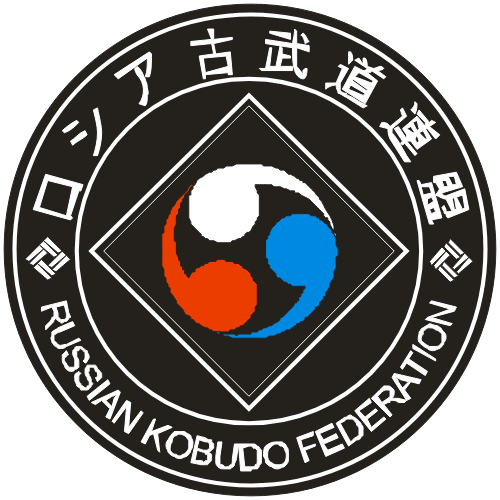 ПОЛОЖЕНИЕПрограмма аттестации Квалификационных степеней КЮ и ДАН в Кобудо.г. Екатеринбург2011 г.10-кю 96 часов занятий (белый пояс)1.ФИЗИЧЕСКАЯ ПОДГОТОВКАОтжимания, приседания, пресс – 30 раз.  Подтягивания-5 раз2. УКЭМИ (UKEMI) – Мае укеми, Уширо укеми3 . РИТУАЛ РЭЙ  (REI)   -  ПРИВЕТСТВИЕ (ПОКЛОН) Тачи-рэй (Tachi-rei) - Приветствие стоя, Дза–рэй (Za–rei) -  Приветствие на коленях. 4.ОБИ (OBI) – ПОЯС (ЗАВЯЗЫВАНИЕ) 5.ШИСЭЙ (SHISEI) - СТОЙКИ Хейсоку дати , Мусуби дати , Хейко дати, Мото дати, Дзенкутсу дати, Камаэ тэ6. БЛОКИ:
Ге-дан барай ,.Дзе-дан Уке7.Цки-вадза:Сейкен цки Чу-дан, Дзе-дан8.Гери-вадза:Хидза гери, Мае кеаге9.КИХОН:Перемещения в стойке Дзенкутсу дати с Ой цки, Гяку-цки, Хидза гери, Мае кеаге10.Кондиция:                                                             Мае кеаге 3 мин.9-кю 94 часов занятий (белый пояс с желтой полосой)1. ФИЗИЧЕСКАЯ ПОДГОТОВКА Отжимания, приседания, пресс -30 раз; подтягивания 5 раз2. Техника страховки УКЭМИ (UKEMI) - ПАДЕНИЯ (на корточках), Еко укеми3. СТОЙКИ :
Кокуцу дати , Мото дати , Дзенкуцу дати. 4. БЛОКИ :Дзе-дан Уке , Ге-дан барай.5.УДАРЫ РУКАМИ :Из стойки Камае тэ:Чеку цки  , Ой цки , Гяку цки.
6.УДАРЫ НОГАМИ Мае гери чу-дан, Маваси гери ге-дан (лоу кик)7.КИХОН:1.Перемещение в Дзенкутсу дати  с ударами Ой цки и Гяку цки2. Перемещение в Дзенкутсу дати с блоками Дзе-дан уке , Ге-дан барай.3. Перемещение в Дзенкутсу дати Хидза гери; Мае гери чу-дан                                               8.Техника нунчаку9.Кондиция:Мае гери чу-дан 3 мин.8кю 96 часов занятий(желтый пояс)1. ФИЗИЧЕСКАЯ ПОДГОТОВКА Отжимания, приседания, пресс -35 раз; подтягивания 6 раз2.СТОЙКИ Камае-тэ дати , Дзенкуцу дати , Шико дати. 3.БЛОКИ:Учи-уке , Сото-уке4.УДАРЫ РУКАМИ :Маваси цки дзе-дан, чу-дан ( связки )5.УДАРЫ НОГАМИ :Мая гери дзе-дан, Маваси гери. чу-дан ( связки ), Еко гери Ге-дан6.КИХОН:1.Перемещение в Дзенкутсу дати с блоками Учи-уке , Сото-уке2. Перемещение в Дзенкутсу дати с Мая гери дзе-дан, Маваси гери. чу-дан3. Перемещение в Дзенкутсу дати с ударами Цки и блоки Учи-уке; Сото-уке7.НАГЭ-ВАДЗА (NAGE – WAZA). ТЕХНИКА БРОСКОВ1.О-сото гари (задняя подножка с добиванием)2.О-госи (бросок через бедро с добиванием)8.ИППОН КУМИТЭ1.Атака Цки-блок-контратака Цки-захват-О сото гари-добив2. .Атака Маваси гери-блок-захват-подсечка под опорную ногу-добив                                         9.Техника нунчаку10.Кондиция:Мае гери дзе-дан 4 мин.7-кю 96 часов занятий (желтый пояс с зеленой полоской)1. ФИЗИЧЕСКАЯ ПОДГОТОВКА Отжимания,приседания,пресс–40 раз,подтягивания-7 раз2.СТОЙКИ:
Дзенкуцу дати , Кокуцу дати, Камае тэ дати3.БЛОКИДзе-дан уке, Гедан барай ,Учи уке , Сото уке4. УДАРЫ РУКАМИАге цки чу-дан, дзе-дан5.УДАРЫ НОГАМИ: Еко гери чу-дан, Сото кеаге, Учи кеаге в Камае тэ6.КИХОН:1.Перемещения в Дзенкутсу дати с блоками и ударами цки2.Перемещение в Дзенкутсу дати с ударами цки и ударами Еко гери, Сото кеаге, Учи кеаге7. НАГЭ-ВАДЗА (NAGE – WAZA). ТЕХНИКА БРОСКОВ 1.Иппон сеои наге (бросок через плечо с добиванием)2.Таи отоши (передняя подножка с добиванием)8. ИППОН КУМИТЕТри связки на выбор экзаменатора с бросками Иппон сеои наге и Таи отоши с добиванием                                              9.Техника нунчаку10.Кондиция:Сото кеаге 4 мин.6-кю 96 часов занятий (зеленый пояс)1. ФИЗИЧЕСКАЯ ПОДГОТОВКА Отжимания, приседания, пресс -40 раз; подтягивание-8раз2.СТОЙКИ:
Дзенкуцу дати , Некоаси дати. Кокуцу дати, Камае тэ дати  :
3.БЛОКИ:Дзе-дан уке, Гедан барай , Учи уке.,Сото уке4. УДАРЫ РУКАМИ :Чеку тсуки, Ой тсуки, Гяку тсуки в стойке Камае тэ в движении5.УДАРЫ НОГАМИ:
Мая гери, Маваси гери дзе-дан ; Еко гери, Усиро гери. чу-дан в движении и в связках6.КИХОН:Различные варианты перемещения в Дзенкутсу дати по технике 6 кю7.НЕ-ВАДЗА (NE – WAZA) ТЕХНИКА ПАРТЕРА                       Хон Кеса Гатамэ ( удержание с захватом руки и шеи )8.НАГЭ-ВАДЗА (NAGE – WAZA). ТЕХНИКА БРОСКОВ1.Де аси барай (боковая подсечка с добиванием)2.Хидза гурума (подсечка под колено с добиванием)9.Иппон кумитэТри связки на выбор экзаменатора с бросками Де аси барай и Хидза гурума и добиванием                                                   10.Техника нунчаку11.Кондиция:Еко гери чу-дан 4 мин.12.Спецподготовка:а) Стойка на руках – 30 сек.б) Стойка на пальцах – 30 сек.в) Прыжки через пояс – 5 раз5-кю 96 часов занятий(зеленый пояс с синей полосой)1. ФИЗИЧЕСКАЯ ПОДГОТОВКА Отжимания, приседания, пресс -45 раз; подтягивание 9 раз2.СТОЙКИ:
Камае тэ дати , Дзенкуцу дати , Кокуцу дати, Некоаси дати. 3.БЛОКИ:Дзе-дан уке (Аге уке) , Гедан барай , Уче уке. Сото уке4.УДАРЫ РУКАМИ :Чеку тсуки, Ой тсуки, Гяко тсуки.в Камае тэ в движении в комбинациях (не менее двух)
Уракен цки5.УДАРЫ НОГАМИ:
Еко гери, Усиро гери, Маваси гери, Уро маваси гери. чу-дан, в движении и в связках6.КИХОН:Различные варианты перемещения в Дзенкутсу дати и в Кокуцу дати по технике 5 кю7. НЕ-ВАДЗА (NE – WAZA) ТЕХНИКА ПАРТЕРА Муне Гатаме ( удержание поперек )8.НАГЭ-ВАДЗА (NAGE – WAZA). ТЕХНИКА БРОСКОВ1.Уки госи (бросок через бедро скручиванием с добиванием)2.Усиро госи (обратный бросок через бедро, подбив)9.Иппон кумитэТри связки на выбор экзаменатора с бросками по технике 5 кю                                           10.Техника нунчаку11.Кондиция: Усиро гери чу-дан 4 мин.12.Спецподготовка:А) Стойка на руках – 40 сек.Б) Стойка на пальцах – 40 сек.В) Прыжки через пояс – 6 раз4-кю 96 часов занятий (синий пояс)1. ФИЗИЧЕСКАЯ ПОДГОТОВКА Отжимания, приседания, пресс -50 раз; подтягивание 10 раз2.СТОЙКИ:
Камае тэ дати , Дзенкуцу дати , Киба дати, Кокуцу дати3.БЛОКИ:Аге уке , Гед-ан барай , Учи уке. , Сото уке4. УДАРЫ РУКАМИ :Чеку тсуки, Ой тсуки, Гяку тсуки, Маваси цки (в комбинациях не менее трех ударов)Маваси Хидзи Атэ, Уракен Маваси цки5.УДАРЫ НОГАМИ:
Еко гери, Усиро гери, Усиро маваси гери дзе-дан, в движении и в связках со сменой стойки6.КИХОН:Различные варианты перемещения в Дзенкутсу дати и Киба дати по технике 4 кю 7. НЕ-ВАДЗА (NE – WAZA) ТЕХНИКА ПАРТЕРАУДЕ ХИСИГИ ДЗЮДЗИ ГАТАМЕ (болевой на руку «крест»)8.НАГЭ-ВАДЗА (NAGE – WAZA). ТЕХНИКА БРОСКОВ1.Хараи госи (подхват под отставленную ногу с добиванием и болевым)2.Томоэ нагэ(бросок стопой с добиванием и болевым)9.Иппон кумитэНе менее четырех связок с бросками на выбор экзаменатора по технике 4 кю                                            10.Техника нунчаку11. КатаНе менее одного ката12.Кондиция:Еко гери Дзе-дан 5 мин.13.КумитэТри поединка с различными противниками по 2 мин.14.Спецподготовка:А) Стойка на руках – 1 мин.Б) Стойка на пальцах – 1 мин.В) Прыжки через пояс – 7 раз*  Раздел КУМИТЕ может быть заменён дополнительным ката3-кю 96 часов занятий (синий пояс с коричневой полосой)1. ФИЗИЧЕСКАЯ ПОДГОТОВКАОтжимания, приседания, пресс -55 раз; подтягивание 12 раз2.СТОЙКИКокуцу дати, Киба дати, Камае тэ дати3.БЛОКИДзюдзи уке  дзе-дан, ге-дан, Аге уке4. УДАРЫ РУКАМИМаваси цки, Аге цки чу-дан, дзе-дан, Мае Хидзи Атэ5. УДАРЫ НОГАМИКакато ороси гери, Тоби Хидза гери, Тоби Мае гери дзе-дан, Усиро Маваси дзе-дан6.КИХОН:     Перемещения в стойах киба дати и кокуцу дати по технике 3 кю7. НЕ-ВАДЗА (NE – WAZA) ТЕХНИКА ПАРТЕРА       УДЭ ХИДЗА ГАТАМЕ (перегибание локтя через бедро)8.НАГЭ-ВАДЗА (NAGE-WAZA). ТЕХНИКА БРОСКОВ:     1.Мороте сеои отоши (бросок через плечо с колен с добиванием и болевым)     2.Ката гурума ( «мельница» с добиванием и болевым)9.Иппон кумитэ:     Не менее пяти связок на выбор экзаменатора по технике 3 кю                                              10.Техника нунчаку11.Ката:Не мене одного ката 12.КондицияКакато ороси гери 5 мин.13.Спецподготовка:А) Стойка на руках – 1мин.Б) Стойка на пальцах – 1 мин.В) Прыжки через пояс – 8 раз14.Кумитэ:Пять поединков с различными противниками по 2 мин.*  Раздел КУМИТЕ может быть заменён дополнительным ката2-кю 192 часа занятий (коричневый пояс)1. ФИЗИЧЕСКАЯ ПОДГОТОВКА Отжимания, приседания, пресс -70 раз.  Подтягивание-15 раз2. УДАРЫ РУКАМИСвязки из не менее четырех ударов в движении в стойке Камае тэ3. УДАРЫ НОГАМИТоби Маваси гери дзе-дан, Тоби Еко гери чу-дан, Сото кеаге + Усиро гери дзе-дан(по 20 раз)4.КИХОН:Сложные связки с блоками , ударами руками и ногами на выбор экзаменатора5. НЕ-ВАДЗА (NE – WAZA) ТЕХНИКА ПАРТЕРА Уде Гарами (болевой на плечо с выкручиванием)6.НАГЭ-ВАДЗА (NAGE-WAZA). ТЕХНИКА БРОСКОВНе менее пяти бросков с добиванием и болевымМОРОТЕ ГАРИ (бросок с захватом двух ног)ТЭ ГУРУМА (боковой переворот)КУБИ НАГЕ (бросок захватом руки и шеи)СУКУИ НАГЕ (бросок «зачерпыванием» в обратную сторону)ТАВАРА ГАЭСИ (подсад голенью обратным захватом руки и шеи)7. ИППО КУМИТЕНе менее семи различных связок с ударами и бросками с добиванием и контролем 8.Техника нунчаку9.Ката:Не менее двух произвольных ката из них не менее одного ката с оружием10.Кондиция:Тоби Маваси гери дзе дан 4 мин.11.Спецподготовка:А) Различные способы перемещения в поединке (работа ног) – 1 мин.Б) Стойка на руках – 1,5 мин.В) Стойка на пальцах – 1,5 мин.Г) Прыжки через пояс – 9 раз12.Кумитэ:7 поединков с различными противниками по 2 мин.*  Раздел КУМИТЕ может быть заменён дополнительными ката1-кю 192 часа занятий (коричневый пояс с черной полосой)1. ФИЗИЧЕСКАЯ ПОДГОТОВКА Отжимания, приседания, пресс -80 раз.  Подтягивание-20 раз2. УДАРЫ РУКАМИСвязки из не менее пяти ударов в движении в стойке Камае тэ3. УДАРЫ НОГАМИУро Маваси гери дзе-дан, Тоби усиро Маваси гери дзе-дан, Тоби Еко гери дзе-данМае гери + Усиро мавси гери дзе-дан (по 20 раз)5. НЕ-ВАДЗА (NE – WAZA) ТЕХНИКА ПАРТЕРА АСИ КУБИ ДЗИМЕ - Болевой на ногу (Ахиллес)6.НАГЭ-ВАДЗА (NAGE-WAZA). ТЕХНИКА БРОСКОВНе менее десяти различных бросков с добиванием и болевым7.ИППОН КУМИТЕ:Не менее десяти различных связок с ударами и бросками с добиванием и контролем 6.Техника нунчаку7.Ката:Не менее двух произвольных ката с оружием8.Кондиция:Тоби Усиро маваси гери дзе дан 4 мин.10.Кумитэ:10 поединков с различными противниками по 2 мин.11.Спецподготовка:А) Работа ног в поединке – 2 мин.Б) Стойка на руках – 2 минВ) Стойка на пальцах – 2 мин.Г) Прыжки через пояс – 10 раз12.Тамесивари:1.Две доски по 2,5 см ногой                                                         2.Одна доска 2,5 см рукой*  Раздел КУМИТЕ может быть заменён двумя дополнительными ката*  Раздел ТАМИСИВАРИ – необязательный, повышает общую оценку аттестации1-дан 192 часа занятий(черный пояс)     1.КАТА:                                                не менее 3-х ката с оружием на выборБО - Чоуно кунСАЙ – Хамахига но сайТОНФА – Хамахига но тонфаКАМА – Хамахига но камаЭККУ – Чикен сунакаки но эккуНУНЧАКУ – нунчаку шо но катаТЭККО – Маезато но теккоСАНСОЦЕКУН – сансоцекун но ката2. ФИЗИЧЕСКАЯ ПОДГОТОВКА:1.Подтягивание – 20 раз2.Отжимание на пальцах – 50 раз3.Приседание с Мае гери  - 70 раз или с партнером – 20 раз4.Пресс на турнике – 30 раз3.Спецподготовка:1.Тоби еко гери через партнера или через пояс – 1 мин.2.Усиро маваси гери по ракетке – 1 мин.3.Стойка на пальцах – 2 мин.4.Кувырок через партнера с ударом маваси гери Дзе-дан – 1 мин.4.Кумитэ:                                             20 поединков по 2 мин.5. Тамесивари:                                               2 доски ногой                                               1 доска рукой*  Раздел КУМИТЕ может быть заменён тремя дополнительными ката с оружием*  Раздел ТАМИСИВАРИ – необязательный, повышает общую оценку аттестацииКЮТехника нунчаку9-КЮ№1А, 2АКЮТехника нунчаку8-КЮ№ 3А, 4АСтепень Техника нунчаку7-КЮ№ 5А, 6А, 7АКЮТехника нунчаку6-КЮ№ 1Б, 2Б, 3Б, 4БКЮТехника нунчаку5-КЮ№ 5Б, 6Б, 7Б, 1ВКЮТехника нунчаку4-КЮ№ 2В, 3В, 4В, 1ГКЮТехника нунчаку3-КЮ№ 2Г, 3Г, 4Г, 5ГКЮТехника нунчаку2-КЮ№ 6Г, 1Д, 1Е, 2ЕКЮТехника нунчаку1-КЮ№ 3Е, 4Е, 5Е, 6Е